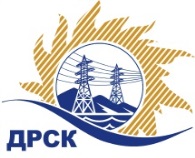 Акционерное Общество«Дальневосточная распределительная сетевая  компания»(АО «ДРСК»)Организатор (Заказчик) – АО «Дальневосточная распределительная сетевая компания» (далее – АО «ДРСК») (Почтовый адрес: 675000, Амурская обл., г. Благовещенск, ул. Шевченко, 28, тел. 8 (4162) 397-268).Представитель Организатора: Чуясова Елена Геннадьевна, специалист 1 категории отдела конкурсных закупок, тел. 8 (4162) 397-268,  e-mail: chuyasova-eg@drsk.ru. Способ и предмет закупки: открытый электронный запрос цен (b2b-energo.ru): Разъединители и запчасти к разъединителям. Участники закупки: Участвовать в закупке могут только субъекты малого и среднего предпринимательства.Проведение закупки с использованием функционала Информационно-аналитической и торгово-операционной системы «Рынок продукции, услуг и технологий для электроэнергетики» - Интернет-сайт www.b2b-esv.ru (www.b2b-center.ru, www.b2b-energo.ru)  (далее - Система b2b-esv) по правилам и регламентам данной системы, с использованием ее функционала (далее - ЭТП).Количество объема поставки: «В соответствии с Документацией о закупке».Место поставки продукции:  «В соответствии с Документацией о закупке».Условия договора: «В соответствии с Документацией о закупке».Начальная (максимальная) цена договора: 4 412 851,66  рублей без учета НДС (5 207 164,96 руб. с учетом НДС).Срок предоставления Документации о закупке: с «06» февраля 2017 года по «20» февраля 2017 года.Порядок предоставления Документации о закупке: Документация о закупке размещена на сайте в информационно-телекоммуникационной сети «Интернет» www.zakupki.gov.ru  (далее – «Официальный сайт»),  копия ее бесплатно предоставляется в электронном виде всем заинтересованным лицам, зарегистрированным в Системе b2b-esv, через функционал Системы b2b-esv и дополнительно может быть предоставлена любому лицу по его письменному запросу.Размер, порядок и сроки внесения платы, взимаемой заказчиком за предоставление Документации: «не взимается».Обеспечение исполнения обязательств Участника закупки:                          
Не требуется.Сведения о дате начала, дате и времени окончания приема заявок, месте и порядке их представления Участниками: Дата начала подачи заявок на участие в закупке: «06» февраля 2017 года. Дата окончания приема заявок на участие в закупке: 14:00 часов местного (Благовещенского) времени (08:00 часов Московского времени) «20» февраля 2017 года.Место подачи заявок на участие в закупке (адрес): через функционал ЭТП - www.b2b-energo.ru.Дата, время и место вскрытия конвертов с заявками на участие в закупке:  «21» февраля 2017 года,  14:00 часов местного (Благовещенского) времени (08:00 часов Московского времени). Система b2b-esv .Дата, время и место рассмотрения заявок: Предполагается, что рассмотрение заявок участников закупки будет осуществлено в срок до 17:00 час.   «17» марта 2017 года по адресу Организатора. Организатор по согласованию с Заказчиком вправе, при необходимости, изменить данный срок.Дата, время и место подведения итогов закупки: Предполагается, что подведение итогов  закупки будет осуществлено в АО «ДРСК»  до 17:00 ч.  «17» марта 2017 года. Организатор по согласованию с Заказчиком вправе, при необходимости, изменить данный срок.Срок заключения договора: Договор по результатам закупки между Заказчиком и Победителем будет заключен в течение 20 рабочих дней, но не ранее чем через 10 (десять) дней после публикации Протокола выбора победителя закупки.Настоящее извещение не является извещением о проведении торгов и не имеет соответствующих правовых последствий.Организатор закупки имеет право отказаться от проведения закупки в любой момент, не неся никакой ответственности перед Участниками закупки или третьими лицами, которым такое действие может принести убытки. Организатор закупки незамедлительно уведомляет всех Участников закупки об отказе от проведения закупки посредством размещения информации на Официальном сайте.Подробное описание закупаемой продукции и условий Договора, а также процедур закупки содержится в документации по закупке, которая размещена на Официальном сайте и является неотъемлемым приложением к данному извещению.Председатель  Закупочнойкомиссии АО «ДРСК» 2 уровня                                                    В.А. ЮхимукЧуясова Е.Г.(416-2) 397-268chuyasova-eg@drsk.ruИЗВЕЩЕНИЕ О ЗАКУПКЕзакупка 96 раздел 1.2, 2.1.2, 2.2.2, 4.2.   №352 /МР«06 » февраля 2017